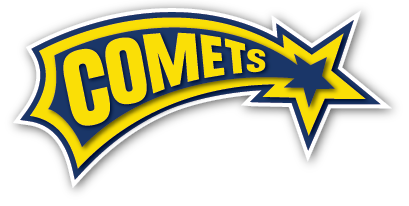 New Graduation Requirements for Class of 2023and Beyond – 3 Parts to Completion:Course Completion Students will satisfy Ohio’s curriculum requirements and any additional local requirements. Students will complete the state minimum 20 units, with specific units required in each content area.4 English, 4 Math, 3 Science, 3 Social Studies, ½ Health, ½ Physical Education,1 Fine Art (7-12), & 4 Elective   *(Class of 2026  ½ Financial Lit)&Competency DemonstrationStudents will demonstrate competency in the foundational areas of English language arts and mathematics or through alternative demonstrations, which include College Credit Plus, career-focused activities or military enlistment.  If the competency cut score is not met on the first attempt for Algebra I and/or ELA II, at least one retake must be completed for that subject.4 Ways to Demonstrate Competency – Must Meet 1 of the 4:Earn a “competency” score on the Algebra 1 and English 10 End-of-Course Exams (the competency cut score has been set at 684 for both the Algebra I and English language arts II end-of-course exams)Earn one math and/or English credit through College Credit Plus (and/or – can be used in conjunction with #1)Enter into a contract to enlist in the military upon graduation (Must show evidence – signed contract, pass the ASVAB) or participate in an approved JROTC programDemonstrate career readiness and technical skill – must complete 2, with at least one being foundationalFoundationalProficiency on four WEBXamsIndustry Credentials (12 points)Pre-apprenticeship or acceptance into an apprenticeship programSupportingWorkplace experience - 250 hoursWorkKeysOhio Means Jobs Readiness Seal &Readiness DemonstrationStudents will demonstrate readiness for their post-high school paths by earning two seals (one of which must be a State Seal) that allow them to demonstrate important foundational and well-rounded academic and technical knowledge, professional skills, social and emotional competencies, and leadership and reasoning skills.Diploma Seals (*designates Coventry Local Seals)Ohio Means Jobs Readiness Seal - Meet the requirements and criteria established for the readiness seal, including demonstration of work-readiness and professional competencies.  Complete documentation and obtain required signatures.Seal of Biliteracy - Meet the requirements and criteria, including proficiency requirements on assessments in a world language and English.  Must be verified by a World Language Teacher.Industry-Recognized Seal - Earn an approved industry-recognized credential that is aligned to a job considered in demand in this state and its regions.College-Ready Seal - Earn remediation-free scores on the ACT or SAT. (ACT - E-18, R-22, M-22).Military Enlistment Seal - Provide evidence that a student has enlisted in a branch of the U.S. Armed Forces; or Participate in an approved JROTC program.Citizenship Seal - Earn a score of proficient (3) or higher on both the American history and American government end-of-course exams; Earn a score that is at least equivalent to proficient (2) on appropriate Advanced Placement or International Baccalaureate exams; Earn a final course grade that is equivalent to a “B” or higher in American History and American Government, or the appropriate classes taken through the College Credit Plus program.Science Seal - Earn a score of proficient (3) or higher on the biology end-of-course exam; Earn a score that is at least equivalent to proficient (2) on appropriate Advanced Placement or International Baccalaureate exams; Earn a final course grade that is equivalent to a “B” or higher in an Advanced Science course or an appropriate class taken through the College Credit Plus program.Honors Diploma Seal - Academic Honor Diploma; International Baccalaureate Honors Diploma; Career-Tech Honors Diploma; STEM Honors Diploma; Arts Honors Diploma; Social Science and Civic Engagement Honors DiplomaTechnology Seal - Earn a score that is at least equivalent to proficient on an appropriate Advanced Placement or International Baccalaureate exam; Earn a final course grade that is equivalent to a “B” or higher in an appropriate class taken through the College Credit Plus program; Complete a course offered through the district or school that meets guidelines developed by the Department. (A district or school is not required to offer a course that meets those guidelines.)*Community Service Seal - Students must accumulate at least 30 hours of community service during their junior and/or senior year, and obtain the required documentation and signatures.*Fine and Performing Arts Seal - Students must earn 2 full credits of Band, Choir, or^ Art during their four years of high school.  (^Credits must be within the same discipline; credits may not be combined)*Student Engagement Seal - Students must complete at least 2 full seasons of any school-sponsored team sport, and/or be an active member of 2 or more school-sponsored clubs during three of their years of high school.*Community Engagement Seal - Students must be an active member in a community, civic, or nationally recognized organization, for at least two years, during their four years of high school. (e.g., Boy Scouts, Kiwanis, 4-H, Big Brothers Big Sisters, etc.)